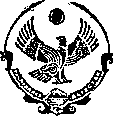 РЕСПУБЛИКА ДАГЕСТАНУПРАВЛЕНИЕ ОБРАЗОВАНИЕМАДМИНИСТРАЦИИ ГО «ГОРОД КАСПИЙСК»МУНИЦИПАЛЬНОЕ БЮДЖЕТНОЕ ОБЩЕОБРАЗОВАТЕЛЬНОЕ УЧРЕЖДЕНИЕ  «СРЕДНЯЯ ОБЩЕОБРАЗОВАТЕЛЬНАЯ ШКОЛА №9 г. Каспийска имени Героев России - пограничников»      г. Каспийск, ул. Буйнакского 100 А                                                                                       Тел.  5-30-81                                                                                    Учебники по даргинскому языку                      Учебники по даргинской литературе                                         Учебники по табасаранскому языку                       Учебники по табасаранской  литературе                          Учебники по кумыкскому языкуУчебники по кумыкской литературе.                          Учебники по лезгинскому языку    Учебники  по лезгинской   литературеучебников по аварскому языку  Учебники по аварской литературе Учебников по лакскому  языку и литературе№ п/пАвтор и наименование учебникаКлассКоличество учащихся 1Букварь Алиев Б.А.1 класс382Ахмедов И.О. , даргинский язык.2 класс543Исмаилов А.С., даргинский язык.3 класс524Багомаев М.Р. Даргинский язык. 4 класс375 Мусаев М.М., Исаев М.Г., Даргинский язык.5 класс306Сулейманов Б.С.,Магомедов М.З., Багомедов М.Р. Даргинский язык.6 класс407Сулейманов Б.С.,Магомедов М.З., Багомедов М.Р. Даргинский язык.7 класс388Мусаев М.С., Абдусаламов А.А. Даргинский язык.8  класс309Мусаев М.С., Абдусаламов А.А. Даргинский язык.9 класс2510Абдусаламов А.А. Даргинский язык.10 класс1411Абдусаламов А.А. Даргинский язык.11 класс14№ п/пАвтор и наименование учебникаКлассКоличество учащихся2Ахмедов И.О. , даргинская литература.2класс543Исмаилов А.С., даргинская литература.3 класс524Багомаев М.Р. Даргинская литература.4 класс375Магомедова З.А, Багомедов М.Р. Даргинская литература, 5 кл.5 класс306Алибеков Б.О., Сулейманов А.А.Даргинская литература, 6 кл.6 класс407Магомедов Р.М.Даргинская литература, 7 кл. 7 класс388Мусаев М.М., Гасанов И.Г.Даргинская литература, 8кл.8 класс309Г. Юсупов, М.Багомедов  Даргинская литература, 9кл.9  класс2510Алибеков Б.О., Магомедова З.А, Кадибагомаев А.А.Дагестанская литература, 10кл.10 класс1411Юсупов Г.Ж., Магомедов М.Р. Дагестанская  литература, 11 кл.11  класс14№ п/пАвтор и наименование учебникаклассКоличество учащихся1Букварь. Джамалиева Ш.Б., ООО.1 класс332Курбанов К.К., Табасаранский язык.2 класс223Загиров В.М., Загиров З.М., Шалбузов К.Т. Табасаранский язык..3 класс324Курбанов К.К., Табасаранский язык.4 класс195Курбанов К.К, Ханмагомедов Б. Табасаранский язык.6 класс196Курбанов К.К, Ханмагомедов Б. Табасаранский язык. 7 класс187Загиров З.М.,  Гаджиев Г.Н., Ханмагомедов Б. Г. Табасаранский язык.8  класс11-8Загиров З.М.,  Гаджиев Г.Н., Ханмагомедов Б. Г. Табасаранский язык. 9 класс209Загиров З.М.,  Курбанов К.К., Ханмагомедов Б. Г., Табасаранский язык, 10-11кл.  10 класс1510Загиров З.М.,  Курбанов К.К., Ханмагомедов Б. Г., Табасаранский язык.11 класс5№ п/пАвтор и наименование учебникаКлассКоличество учащихся1 Ханмагомедов Б.Г., Курбанов К.К., Табасаранская литература.2 класс222Табасаранская литература.3 класс323Табасаранская литература Джамалиева Ш.Б. Казиев Ш.Р., 4 класс194Загиров В.М. , Ахмедов К.А. Табасаранский язык.5 класс225Адилов А.Г., Загиров З.М., Табасаранская литература.6 класс196Адилов А.Г., Загиров З.М.Табасаранская литература.7 класс187 Расулов М.А., Курбанов М.М.Табасаранская литература.8  класс11-8 Загиров В.М., Казиев Ш.Р.Табасаранская литература. 9 класс209М. М. Гасанов , Ш. И. Шахмарданов, С.У.ГюлевДагестанская  литература. 10 класс1510 М. М. Гасанов , М.Г. Юсуфов Ш.И.Шахмарданов Дагестанская  литература.11 класс5№ п/пАвтор и наименование учебникаКлассКоличество учащихся 1Букварь Сайидов А.М., Хангишиев Ж.М. 1 класс432Сайидов А.М., Адильгереева З.С. Кумыкский язык. 2 класс383Ольмесов Н.Х. Кумыкский язык. 3 класс294Ольмесов Н.Х., Гаджиахмедов Н.Э.Кумыкский язык.4 класс225Гаджиахмедов Н.Э.Кумыкский язык.5 класс296Хангишиев Дж.М., Саидов А.М.Кумыкский язык.6 класс197Хангишиев Дж.М., Саидов А.М.Кумыкский язык.7 класс218И.А. Керимов, А.З. АбдуллаевКумыкский язык.8  класс189И.А. Керимов, А.З. АбдуллаевКумыкский язык.9 класс13№ п/пАвтор и наименование учебникаКлассКоличество учащихся 2Сайидов А.М., Адильгереева З.С. Кумыкская лит. 2 класс433Ольмесов Н.Х. Кумыкский язык .3 класс384Ольмесов Н.Х.,  Гаджиахмедов Н.Э.Кумыкский язык.4 класс2952)Керимов И.А.Кумыкская литература. 5 класс226Аджиев А.М. , М.-Г.Д., Акаев Кумыкская литература.6 класс297Абукаев А.И.,  Акаева А.С. Кумыкская литература.7 класс198Акбиев С.Х., Султанов К.Д.Кумыкская литература.8  класс219Абдуллатипов А.Ю., Аджиев А.М.Кумыкская литература. 9 класс18№ п/пАвтор и наименование учебникаКлассКоличество учащихся 1Букварь, Магомедов Г.И., Гайдаров Р.И., 1 класс1221)Рамалданов Г.Р., Шихсефиева Ж.Ш.Лезгинский язык.2 класс143Караханов З.М.Лезгинский язык.3 класс174Саидов Т.Г.Лезгинский язык .4 класс105Майланова У.А., Лезгинский язык. 5 класс106Мирзиханов С.М., Гайдаров Р.И., Рамалданов А.Р.Лезгинский язык.6 класс127Мирзиханов С.М., Гайдаров Р.И., Рамалданов А.Р.Лезгинский язык.7  класс58Мехамедов Г.И., Гюльмагомедов А.Г.Лезгинский язык.8 класс109Мехамедов Г.И., Гюльмагомедов А.Г.Лезгинский язык.9класс13№ п/пАвтор и наименование учебникаКлассКоличество учащихся 1Рамалданов Г.Р., Шихсефиева Ж.Ш.Лезгинская литература2 класс142Караханов З.М.Лезгинская литература.3 класс173Саидов Т.Г.Лезгинская литература4 класс104Акимов К.Х., Алиева С.К., Лезгинская литература.5 класс105Акимов К.Х, Алиева С.К., Лезгинская литература.6 класс126Бирембеков З.Г., Рамалданов Г.Р.Лезгинская литература.7 класс57Мирзоев Ш.А., Мейланова  Ж.Ш., Лезгинская литература.8  класс108Гашаров Г.Г. Лезгинская литература.9 класс13№ п/пАвтор и наименование учебникаКлассКоличество учащихся 1Букварь,  Гамзатов А.Г. 1 класс252Вакилов Х.С., Раджабова Р. Г.  Аварский язык 2 кл. 2 класс273Вакилов Х.С., Мадиева Г.И.  Аварский язык 3кл. 3 класс174Алиханов С. З. Аварский язык, 4кл. 4 класс245Муртузалиев М. М., Аварский язык,5 кл.5 класс126Гамзатов А.Г. Аварский язык,6-7 кл.6 класс227Гамзатов А.Г. Аварский язык,6-7 кл.7 класс128 Муртазалиев М.М., Муртазалиев А.М.Аварский язык, 8-9 кл 8  класс129Муртазалиев М.М., Муртазалиев А.М.Аварский язык, 8-9 кл.9 класс11№ п/пАвтор и наименование учебникаКлассКоличество учащихся 12Гамзатов А.Г., Камилова З.М. Аварская литература 2кл2 класс73Гамзатов А.Г., Камилова З.М. Аварская литература 3кл.3 класс124 Алиханов С.З. Аварская литература 4кл. 4 класс125Мухтаров С.Н., Гамзатов А.Г., Меджидова Ч.М. Аварская литература 5кл.5 класс66Гамзатов А.Г. Аварская литература, 6 кл.6 класс67Гамзатов А.Г. Аварская литература, 7 кл.7 класс88Гаджиев А.О., Абдулатипов А.А.Аварская литература, 8 кл .8  класс899 класс7№ п/пАвтор и наименование учебникаКлассКоличество учащихся 1Букварь. Шурпаева М.И.,  Рахимов К.Р1 класс102Рахимов К.Р., Абдулгапуров А.Г.Лакский язык.,2 кл.2 класс73ЖидалаевН.С., Кажлаева К.М., Мудунов А.А. Лакский язык, 3кл.3 класс124Сагидов А.Г., Гусейнов А.Г., Азиева У.М.4 класс125Буржунов Г.Х., Абдулаев М.А.Лакский язык, 6-7 класс.5 класс66Лакский языкК.Р. Рагимов, П.М. Магдиева6 класс67Ахмедов С.Х., Кажлаева К.М. Лакская литература, 7 класс88Букварь. Шурпаева М.И.,  Рахимов К.Р., Издательство НИИ педагогики», 2015г.8  класс89Рахимов К.Р., Абдулгапуров А.Г.Лакский язык,«Издательство НИИ педагогики», 2003г.9 класс7